上海市会展行业协会2023年度上海市会展管理专业技术水平认证（高级）培训班招生通知为提升上海会展从业人员的职业素养与管理水平，以及会展行业发展对人才的需求，全面提高上海会展企业综合竞争力，“2023上海市会展管理专业技术水平认证（高级）培训班”开始招生。具体信息如下：一、报名条件参加培训及考试的学员须在会展企事业单位高层管理岗位工作满3年或中层管理岗位工作满5年，并满足以下条件之一：1、已取得会展管理专业技术水平认证（中级）或已有其他中级职称证书（均须满3年）；2、大学专科毕业且有10年以上工作经历，或大学本科毕业且有8年以上工作经历，或取得硕士学位且有5年以上工作经历，或取得博士学位且有3年以上工作经历。二、培训日期拟定于2023年8月中旬开班，每周六至周日上课，共计5天。三、费用6000元/人（含培训、教材、考试、论文答辩等费用）四、考试形式1、培训结束后，统一参加笔试考试。2、笔试考试通过者，撰写论文并进行答辩。五、证书考试合格者颁发由上海对外经贸大学和上海市会展行业协会统一印制并盖章的《上海市会展管理专业技术水平认证（高级）》证书。六、报名流程1、登录协会官网：www.sceia.org下载《报名表》并完成填写（下载路径：协会官网→服务信息→培训教育→招生通知→下载附件）。提供身份证（正反面）、学历证明扫描件，电子版证件照（请备注姓名），与填写完成的《报名表》一同邮件发送至zhouhaotian601@163.com。2、报名从即日起至2023年07月28日截止。3、报名材料经协会秘书处审核无误后确认报名成功。4、请在报名表中请将开具发票所需信息填写完整，并于开班前尽快汇款至以下账户：银行：中国农业银行上海浦三路支行户名：上海市会展行业协会账号：03421100040011199联系人：罗龑   电话：021-38452013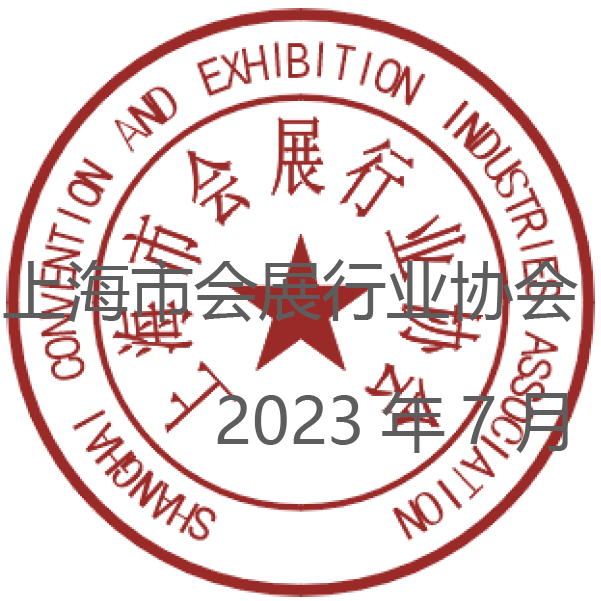 附件：《会展管理（高级）水平认证培训班报名表》2023上海市会展管理专业技术水平认证（高级）培训班报  名  表姓   名性  别（照片）出生年月政治面貌（照片）最高学历所学专业（照片）身份证号码毕业学校工作单位职  务联系地址手机 工作简历开具发票类型□增值税普通发票    □增值税专用发票，确保发票所需信息准确□增值税普通发票    □增值税专用发票，确保发票所需信息准确□增值税普通发票    □增值税专用发票，确保发票所需信息准确□增值税普通发票    □增值税专用发票，确保发票所需信息准确发票抬头税号开户银行银行账号单位地址电话号码发票快递信息